

CLASSIFICA PROVVISORIA TROFEO DEL COMITATO 2019 - CADETTI

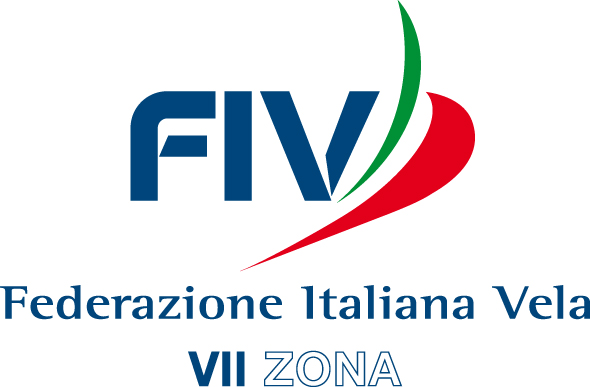 27/01/19 1°PROVA CV RIBELLINO – 2 PROVE DISPUTATE10/02/19 2°PROVA CV KAUCANA – 3 PROVE DISPUTATE14/04/19 3°PROVA CCR LAURIA – 3 PROVE DISPUTATE13/10/19 4°PROVA CV SICILIA27/10/19 FINALE ID VENTOPunteggi presi in considerazione 1  scarto Programma per le Classifiche delle Regate Veliche ZW, 4.024.005
Copyright 1986 - 2019, Leo G Eggink, Zoetermeer
Per informazioni su ZW: http://www.zw-scoring.nlNoNumeroNomePunti1234567819208DOMENICO SCUDERI, CTV MESSINA13,02331(4)21128062DEREK FIGURELLI, CCRLAURIA18,01123119(dns)38903NASTI GILDA, NIC CATANIA20,05215(6)32248844LIVOTI DAMIANO, NIC CATANIA23,044(6)2243458535BIRIACO FRANCESCO, CTV MESSINA30,0354636(dns)367881ALBERTO TURCO, NIC CATANIA58,0(dnc)dnc54754678473TUMBARELLO GIORGIA, CV MARSALA62,07781010137(dns)87628MANGIAMELI SALVATORE, NIC CATANIA90,088785(dns)dnsdns98790RICCARDO BILLE, CTV MESSINA94,0(dnc)dnc99985dns107982MATTEO DI DIO, CN GELA96,0(dnc)dnc107898dns118459LONGO CAROLA, NIC CATANIA107,099121112(dns)dnsdns127608ALESSANDRO BONANNO, CTV MESSINA135,0(dnc)dncdncdncdnc12105137239FLACCAVENTO FLAVIA, CVKAUKANA144,0(dnc)dnc131211dnsdnsdns148902MONCADA PATERNò, NIC CATANIA147,066(dns)dnsdnsdnsdnsdns159238PALERMO ALBERTO, CCRLAURIA147,0(dnc)dnc11dns1315dnsdns167598FRANCESCO D'AMBRIA, CTV MESSINA152,0(dnc)dncdncdncdnc116dns178189MAURO COSTANTINO, GULLIVER169,0(dnc)dncdncdncdnc7dnsdns18900ADAM SINAGRA, GULLIVER172,0(dnc)dncdncdncdnc10dnsdns196333BRANCIAMORE ANDREA, CV RIBELLINO172,0(dns)10dnsdnsdnsdnsdnsdns208895ELEONORA CARDELLA, SSD PALERMO 176,0(dnc)dncdncdncdnc14dnsdns2189000GIORDANO ANTONIO, NIC CATANIA189,0(dns)dnsdnsdnsdnsdnsdnsdns217346LORENZO BRUSCHI, SSD PALERMO 189,0(dnc)dncdncdncdncdnsdnsdns216652FRANCESCO FORMISANO, CCRLAURIA189,0(dnc)dncdncdncdncdnsdnsdns21664ISABELLA D'AGOSTINO, CCRLAURIA189,0(dnc)dncdncdncdncdnsdnsdns21784GIAMMONA ANOTONIO, CCRLAURIA189,0(dnc)dncdncdncdncdnsdnsdns218308NATAN RICCOBONO, C VELA SICILIA189,0(dnc)dncdncdncdncdncdncdnc